СТРУКТУРНАЯ  СХЕМА   УПРАВЛЕНИЯМБДОУ «Аленький цветочек»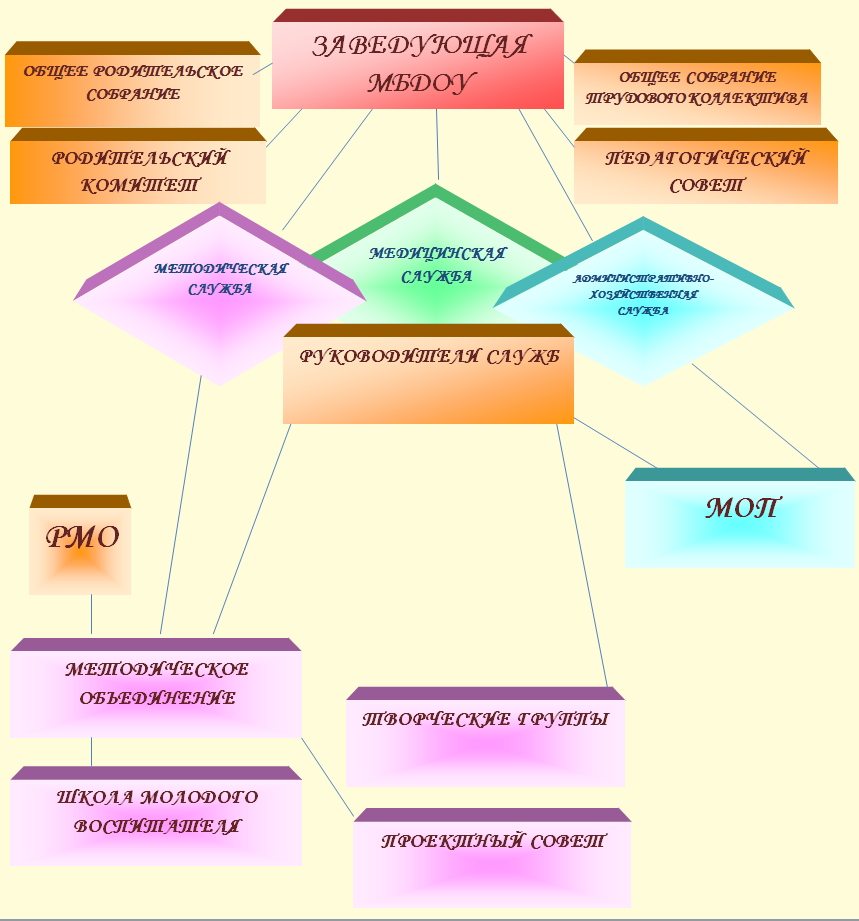 Органы управления